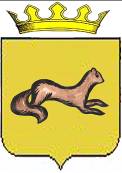 КОНТРОЛЬНО-СЧЕТНЫЙ ОРГАН ОБОЯНСКОГО РАЙОНАКУРСКОЙ ОБЛАСТИ306230, Курская обл., г. Обоянь, ул. Шмидта д.6, kso4616@rambler.ruЗАКЛЮЧЕНИЕна проект решения Представительного Собрания Обоянского района Курской области «О проекте бюджета муниципального района «Обоянский район» Курской области на 2014 год и на плановый период 2015 и 2016 годов»Представленным проектом Решения Представительного Собрания «Обоянского района» Курской области предлагается одобрить основные параметры бюджета муниципального района «Обоянский район» Курской области на 2014 год и на плановый период 2015 и 2016 годов.При проведении экспертизы проекта Решения установлено следующее:Основные характеристики бюджета муниципального района «Обоянский район» Курской области на 2014 год и на плановый период 2015 и 2016 годов составили:Прогнозируемый общий объем доходов бюджета муниципального района «Обоянский район» Курской области:- на 2014 год - 396858,8 тыс. руб.- на 2015 год - 385388,4 тыс. руб.- на 2016 год – 394543,6 тыс. руб.2. Общий объем расходов бюджета муниципального района «Обоянский район» Курской области соответствует утверждаемому размеру доходов и составляет:- на 2014 год - 396858,8 тыс. руб.- на 2015 год – 385388,4 тыс. руб.- на 2016 год – 394543,6 тыс. руб.В п. 1 ст. 1 прилагаемого проекта Решения, допущена техническая ошибка, вместо 2014 года утверждается общий объем расходов на 2015 год.В соответствии с п. 2 ст. 172, Бюджетного кодекса Российской Федерации:«Составление проекта бюджета основывается на:Бюджетном послании Президента Российской Федерации;прогнозе социально-экономического развития соответствующей территории;основных направлениях бюджетной и налоговой политики;государственных (муниципальных) программах.».Статья 173, Бюджетного кодекса Российской Федерации определяет, что: «Прогноз социально-экономического развития Российской Федерации, субъекта Российской Федерации, муниципального образования одобряется соответственно Правительством Российской Федерации, высшим исполнительным органом государственной власти субъекта Российской Федерации, местной администрацией одновременно с принятием решения о внесении проекта бюджета в законодательный (представительный) орган.».В тоже время, представленный одновременно с проектом бюджета, прогноз социально-экономического развития Обоянского района на 2014-2016 гг. не содержит признаков одобрения Администрацией Обоянского района Курской области. Контрольно-счетный орган Обоянского района Курской области РЕКОМЕНДУЕТ: Администрации Обоянского района Курской области, при направлении проекта бюджета муниципального района «Обоянский район» Курской области, в Представительное Собрание Обоянского района Курской области руководствоваться положениями ст. 173 Бюджетного кодекса РФ.Представительному Собранию Обоянского района Курской области рассмотреть, предложенный проект Решения на заседании Представительного Собрания Обоянского района Курской области, с учетом вышеизложенных замечаний.Председатель Контрольно-счетного органа Обоянского района Курской области                                           С. Н. Шеверев